Boiko RomanExperience:Documents and further information:Looking for 3/off position.Position applied for: 3rd OfficerDate of birth: 20.12.1992 (age: 24)Citizenship: UkraineResidence permit in Ukraine: YesCountry of residence: UkraineCity of residence: OdessaPermanent address: 107. 75/2. Ac,Korolyova str.Contact Tel. No: +38 (048) 242-26-71 / +38 (063) 945-98-75E-Mail: prost.o@mail.ruSkype: prost.oU.S. visa: Yes. Expiration date 02.02.2018E.U. visa: NoUkrainian biometric international passport: Not specifiedDate available from: 17.05.2017English knowledge: ExcellentMinimum salary: 3500 $ per month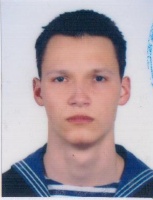 PositionFrom / ToVessel nameVessel typeDWTMEBHPFlagShipownerCrewingJunior Officer24.11.2016-01.04.2017SiroccoLPG Tanker53852MAN/B&W16800Marshall IslandsAvance GasITS3rd Officer05.04.2016-01.09.2016Lapis ArrowCar Carrier12105MAN B&W12640 kwtBahamasStamco SMAdriatico3rd Officer26.06.2015-18.11.2015Morning CrownCar Carrier21005MAN B&W 7 S 60 MC-C21357BahamasStamco&mdash;Deck Cadet15.09.2014-14.01.2015Planet AceCar Carrier15 327Kobe DieselMCR 12600PS (92PanamaMolMolDeck Cadet11.03.2013-18.07.2013MOL MaestroContainer Ship79423Mitsubishi-Marshall IslandMOL&mdash;Deck Cadet30.04.2012-05.08.2012ArkturTug Boat588CHNP25/341580UkrainePort of IlyichevskPort of IlyichevskDeck Cadet30.05.2011-31.08.2011UdarnikTug Boat587-26MTBF-402280UkrainePort of OdessaPort of Odessa